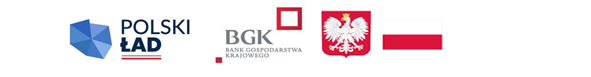 Załącznik nr 7Projektowane postanowienia umowy o wykonanie robót budowlanych pn. :„Rozbudowa i przebudowa drogi gminnej w miejscowości Witówko”zawarta w dniu ………………... 2022 r.pomiędzy: Gminą Jedwabno, z siedzibą przy ul. Warmińska 2, 12-122 Jedwabno, NIP 7451811359, zwaną w treści umowy „Zamawiającym”, w imieniu i na rzecz której działa:Wójt Gminy Jedwabno – Sławomir Ambroziakprzy kontrasygnacie Skarbnika Gminy – Wioletty Gila    ………………………………………………………………………...…………….………… z siedzibą w ……………………………….., NIP ………………, zwanym w dalszej części umowy „Wykonawcą”, reprezentowanym przez:1…………………………………………………………. – …………………………………    Niniejsza umowa została zawarta w wyniku przeprowadzonego przez Zamawiającego postępowania o udzielenie zamówienia publicznego w trybie podstawowym w oparciu o przepisy art. 275 pkt 1 ustawy z dnia 11 września 2019 Prawo zamówień publicznych (Dz. U. z 2021 r., poz. 1129, 1598, 2054, 2269 z 2022 r. poz. 25) – dalej zwaną „ustawą p.z.p.”  § 1Przedmiot umowy/zamówienia1.	Wykonawca zobowiązuje się do wykonania na rzecz Zamawiającego, za wynagrodzeniem i przekazania mu zadania pn.:„Rozbudowa i przebudowa drogi gminnej w miejscowości Witówko” z podziałem na 2 etapy:Etap nr 1- budowa przepustu pod koroną drogi w lokalizacji 0+454,70.  Etap nr 2 – przebudowa odcinka drogi wraz z budową jednostronnego chodnika.1.1 Zakres robót obejmuje:Dla etapu nr 1:Zaprojektowano wymianę przepustu betonowego na przepust z rury stalowej multiplate VM3 lub równoważnej. Powłoka antykorozyjna powinna składać się z powłoki cynkowej oraz fabrycznej powłoki malarskiej. Minimalna grubość powłoki cynkowej według zaleceń producenta, minimalna grubość fabrycznej powłoki malarskiej powinna wynosić 200μm. Rurę przepustu ułożyć na ławie z pospółki o grubości 20 cm. W związku z występowaniem w miejscu posadowienia przepustu warstwy torfów, należy dokonać wymiany gruntu na warstwę ulepszonego podłoża o CBR ≥25%. Miąższość warstwy do wymiany wynosi około 2 m poniżej rzędnej dna przepustu. Warstwę wymienianego podłoża odciąć od gruntu geowłókniną o gramaturze min 200g/m2 . W wypadku stwierdzenia konieczności dokonania głębszej wymiany gruntu niż założono w projekcie, fakt ten należy niezwłocznie zgłosić Inspektorowi nadzoru oraz Projektantowi. Wlot i wylot przepustu zakończyć żelbetową ścianą oporową wykonaną wg rysunków znajdujących się w części graficznej projektu. Miejsce robót na wlocie i wylocie przepustu zabezpieczyć przed napływem wody ścianką szczelną z brusów stalowych typu „Larsen” lub równoważnych.Dla etapu nr 2:- zdjęcia przypowierzchniowej warstwy humusu i gleby, - przebudowa i zabezpieczenie infrastruktury telekomunikacyjnej,- karczowanie karp, - wykonanie robót ziemnych, - profilowanie podłoża pod warstwy konstrukcyjne nawierzchni, - wykonanie warstwy ulepszonego podłoża, - wykonanie obramowania jezdni i chodnika, - wykonanie podbudowy z kruszywa łamanego stabilizowanego mechanicznie, - wykonanie chodnika, - wykonanie nawierzchni jezdni z betonu asfaltowego,Zadanie inwestycyjne dofinansowane z programu: Rządowy Fundusz Polski Ład - Program inwestycji strategicznych. Realizacja przedmiotu niniejszej Umowy jest dofinansowana z Rządowego Funduszu Polski Ład: Program Inwestycji Strategicznych, przyjętego na mocy uchwały Nr 84/2021 Rady Ministrów  z dnia 1 lipca 2021 r. w sprawie ustanowienia Rządowego Funduszu Polski Ład: Program Inwestycji Strategicznych, wydanej na podstawie art. 65 ust. 28 ustawy z dnia 31 marca 2020 r.  o zmianie ustawy o szczególnych rozwiązaniach związanych z zapobieganiem, przeciwdziałaniem i zwalczaniem COVID-19, innych chorób zakaźnych oraz wywołanych nimi sytuacji kryzysowych oraz niektórych innych ustaw (Dz. U. z 2020 r. poz. 568 z późn. zm.).2.	Opis i zakres przedmiotu zamówienia zawierają następujące załączniki, które są integralną częścią umowy: 1) specyfikacja warunków zamówienia (SWZ) wraz z załącznikami i ewentualnymi wyjaśnieniami Zamawiającego,2) projekty budowlane/wykonawcze, a jeżeli Zamawiający załączył zmiany do projektów, to Wykonawca uwzględnia zakres zamówienia określony w tych zmianach,3) przedmiary robót, stanowiące elementy pomocnicze,4) specyfikacje techniczne.3.	W przypadku rozbieżności w ustaleniach poszczególnych dokumentów opisujących zamówienie  należy stosować następującą kolejność  ważności tych dokumentów:1) specyfikacja warunków zamówienia (SWZ) wraz z załącznikami i ewentualnymi wyjaśnieniami Zamawiającego,2) projekt budowlany/wykonawczy, a w przypadku rozbieżności pomiędzy częścią rysunkową i opisową w pierwszej kolejności należy brać pod uwagę część rysunkową; jeżeli Zamawiający załączył zmiany do projektów, to Wykonawca uwzględnia zakres zamówienia określony w tych zmianach, 3) przedmiar robót,4) specyfikacja techniczna.Nie zawarcie określonych wymagań we wszystkich dokumentach lub ich częściach, opisujących zamówienie nie będzie traktowane jako rozbieżność. 4.	Wykonawca oświadcza, iż dokonał szczegółowej i pełnej analizy dokumentacji zawierającej opis i zakres przedmiotu zamówienia i nie wnosi do niej żadnych uwag. Skutki finansowe jakichkolwiek błędów oszacowania wartości zamówienia obciążają Wykonawcę zamówienia.5.	Zamawiającemu przysługuje prawo wprowadzenia zmian w dokumentacji projektowej oraz zlecenia Wykonawcy wykonania robót zamiennych lub dodatkowych. Wykonawca zobowiązany jest zrealizować zamówienie zgodnie ze zleconymi zmianami. Wykonanie robót zamiennych lub dodatkowych zwiększających wynagrodzenie Wykonawcy wymaga udzielenia przez Zamawiającego zamówienia w formie pisemnej.6.	Zamawiającemu przysługuje prawo zmniejszenia zakresu zamówienia do 50% wartości zamówienia, o której mowa § 8 ust. 1, w przypadku wystąpienia okoliczności uniemożliwiających realizację pełnego zakresu zamówienia lub uzasadniających jego zmniejszenie.7.	Zamówienie zostanie zrealizowane z materiałów Wykonawcy. Do realizacji zamówienia Wykonawca nie może stosować materiałów pochodzących z rozbiórki (odzysku). Wyposażenie, maszyny i urządzenia niezbędne do zrealizowania przedmiotu umowy zapewni Wykonawca. Wykonawca ponosi odpowiedzialność za wszystkie materiały i urządzenia używane do wykonania zamówienia. Jeżeli dokumenty opisujące przedmiot zamówienia, wskazują dla niektórych materiałów lub urządzeń znaki towarowe lub pochodzenie, zamawiający dopuszcza składanie ofert równoważnych, tj. z zastosowaniem materiałów i urządzeń innych producentów, pod warunkiem zapewnienia nie gorszych parametrów pod względem: cech funkcjonalnych, wizualnych i użytkowych, konstrukcji, charakterystyki materiałowej i parametrów technicznych oraz bezpieczeństwa użytkowania. Wykazanie, iż zamienione materiały lub urządzenia posiadają nie gorsze parametry jak te w dokumentacji przetargowej, będzie należało do obowiązków Wykonawcy. Zmiana materiałów lub urządzeń dopuszczalna jest wyłącznie w ww. przypadku lub za zgodą Zamawiającego.§ 2Obowiązki ZamawiającegoDo obowiązków Zamawiającego należy:1) protokolarne przekazanie terenu budowy/robót Wykonawcy w dniu podpisania umowy; 2) przekazanie Wykonawcy w dniu zawarcia umowy:- projektów budowlanych/wykonawczych;- specyfikacji technicznych;3) zapewnienie nadzoru inwestorskiego;4) odbiór wykonanych robót po sprawdzeniu ich należytego wykonania, w terminach określonych w niniejszej umowie.§ 3Nadzór inwestorki, Kierownik budowy1.	Zamawiający ustanawia Nadzór Inwestorski w rozumieniu przepisów ustawy z 7 lipca 1994 r. Prawo budowlane (tekst jednolity Dz.U. 2021 poz. 2351 z późn.zm.). w osobie:  ..............................………………………………; tel. …………………………….2. Wykonawca wskazuje jako kierownika budowy:...........................; tel. ………………… i wyznacza go – jako Przedstawiciela Wykonawcy do kontaktów z Nadzorem Inwestorskim. 3. Nadzór Inwestorski i Kierownik budowy działają w granicach umocowania określonego przepisami ustawy z 7 lipca 1994 r. Prawo budowlane (Dz. U. z 2021 r. poz. 2351 z późn. zm.).4. Zmiana osób wskazanych w niniejszym paragrafie nie stanowi zmiany umowy.5. Zmiana Kierownika budowy, w trakcie realizacji przedmiotu niniejszej umowy, musi być uzasadniona przez Wykonawcę na piśmie i wymaga pisemnej akceptacji Zamawiającego.6. Wykonawca przedłoży Zamawiającemu propozycję zmian, o których mowa w ust. 5 niniejszego paragrafu, nie później niż 7 dni przed planowaną zmianą. 7. Wykonawca ma prawo do zmiany osoby pełniącej obowiązki Kierownika budowy/robót na inną osobę o kwalifikacjach co najmniej równych kwalifikacjom wymaganym przez Zamawiającego, w postępowaniu o udzielenie zamówienia prowadzącym do zawarcia Umowy, po poinformowaniu o zamiarze dokonania takiej zmiany Inspektora nadzoru inwestorskiego  i uzyskaniu jego pisemnej akceptacji, nie później niż w terminie 3 dni roboczych przed planowanym skierowaniem nowego Kierownika budowy do realizacji Umowy, a w sytuacjach nagłych i nieprzewidzianych, kiedy dochowanie terminu wskazanego w zdaniu poprzedzającym nie jest możliwe – w najkrótszym możliwym terminie. Przerwa  w wykonywaniu Umowy wynikająca z braku personelu Wykonawcy będzie traktowana jako przyczyna leżąca po stronie Wykonawcy i nie może stanowić podstawy do przedłużenia terminu zakończenia robót. 8. Jakakolwiek przerwa w realizacji przedmiotu umowy wynikająca z braku kierownictwa budowy/robót będzie traktowana jako przerwa wynikła z przyczyn zależnych od Wykonawcy i nie może stanowić podstawy do roszczenia o zmianę terminu zakończenia robót.§ 4Obowiązki WykonawcyDo obowiązków Wykonawcy należy:1) wykonanie przedmiotu umowy zgodnie z warunkami umowy, obowiązującymi przepisami i normami oraz zasadami wiedzy technicznej; 2) przejęcie od Zamawiającego terenu budowy/robót, wykonanie  i  utrzymanie niezbędnego zaplecza;3) przedstawienia Zamawiającemu w ciągu 7 dni od podpisania umowy harmonogramu  rzeczowo - finansowego robót, celem jego uzgodnienia; w przypadku braku uzgodnienia harmonogramu przez Zamawiającego Wykonawca w terminie 7 dni od otrzymania informacji o braku uzgodnienia harmonogramu przedłoży nowy harmonogram uwzględniający uwagi Zamawiającego;4) zabezpieczenie (wygrodzenie) i oznakowanie miejsca robót i utrzymywanie tego oznakowania w należytym stanie przez cały czas robót;5) powiadomienie właścicieli (użytkowników, administratorów) gruntów i stosownych organów o terminie rozpoczęcia robót budowlanych; 6) zapewnienie dostaw niezbędnych do realizacji zamówienia mediów, w tym wody i energii elektrycznej;7) obsługa geodezyjna robót, wykonanie dokumentacji powykonawczej, w tym inwentaryzacji geodezyjnej;8) zgłoszenie i uzgodnienie z dysponentami urządzeń obcych zasad prowadzenia robót oraz uwzględnienie warunków wynikających z uzgodnień zarządców dróg i dysponentów sieci uzbrojenia terenu; 9) zabezpieczenie instalacji i urządzeń na terenie robót i w jego bezpośrednim otoczeniu przed ich zniszczeniem lub uszkodzeniem w trakcie wykonywania robót; 10) informowanie Zamawiającego lub osoby przez niego upoważnionej o terminie wykonania robót ulegających zakryciu;11) zapewnienie ciągłości ruchu publicznego łącznie z jego właściwą  organizacją;       12) przekazanie Zamawiającemu na jego żądanie materiałów rozbiórkowych, a w przeciwnym razie zagospodarowanie ich we własnym zakresie, a w razie konieczności również zutylizowanie zgodnie z przepisami prawa;13) transport odpadów do miejsc ich wykorzystania lub utylizacji, łącznie z kosztami utylizacji;14) uporządkowanie oraz doprowadzenie do należytego stanu, po zakończeniu prac, terenu robót i obiektów oraz innych wykorzystywanych przez Wykonawcę terenów, łącznie z odtworzeniem ciągów komunikacyjnych i urządzeń uzbrojenia terenu, zniszczonych w trakcie robót;15) ponoszenie pełnej odpowiedzialności za przestrzeganie przepisów BHP, ochronę ppoż. i dozór mienia na terenie robót, jak i za wszelkie szkody powstałe w trakcie trwania robót   i mających związek z prowadzonymi robotami,  chyba że wyłącznie odpowiedzialna za ich powstanie jest osoba trzecia, która nie działała na zlecenie Wykonawcy;16) ponoszenie wyłącznej odpowiedzialności za wszelkie szkody będące następstwem niewykonania lub nienależytego wykonania przedmiotu umowy, jeżeli nastąpiło z winy Wykonawcy;17) umożliwienie Zamawiającemu lub osobie upoważnionej kontroli terenu robót w  każdym czasie;18) stosowanie się do poleceń Zamawiającego lub osoby upoważnionej, zgodnych z zapisami umowy i przepisami prawa;19) uzgadnianie z inspektorem nadzoru inwestorskiego wszelkich rozwiązań  o charakterze estetycznym, jak np. kolorystyka, detale wykończeniowe;20) zapewnienie kierowania robotami budowlanymi przez osoby posiadające stosowne kwalifikacje zawodowe i uprawnienia budowlane;21) przyjęcie odpowiedzialności materialnej za skutki finansowe z tytułu jakichkolwiek roszczeń wniesionych przez właścicieli nieruchomości sąsiadujących z terenem robót, w zakresie, w jakim Wykonawca jest za nie odpowiedzialny;22) ubezpieczenie Wykonawcy od odpowiedzialności cywilnej, uwzględniające szkody oraz następstwa nieszczęśliwych wypadków, powstałych w związku prowadzonymi robotami, w tym także ruchem pojazdów mechanicznych;23) na każde żądanie Inspektora Nadzoru Inwestorskiego Wykonawca zobowiązany jest dostarczyć dokumenty potwierdzające, że stosowane na budowie wyroby budowlane nadają się do stosowania przy wykonywaniu robót budowlanych  (zgodnie z ustawą z dnia 16 kwietnia 2004 r. o wyrobach budowlanych Dz. U. z 2021 r., poz. 1213 z późn. zm.), jak również spełniają wszystkie wymagania określone w Specyfikacjach Technicznych Wykonania i Odbioru Robót Budowlanych oraz w Dokumentacji Projektowej;24) należyte zabezpieczenie terenu podczas prowadzenia robót;25) utrzymywanie terenu robót w stanie wolnym od zbędnych przeszkód komunikacyjnych oraz usuwanie zbędnych materiałów i odpadów;26) ograniczenie utrudnień w dostępie do nieruchomości do niezbędnych potrzeb, wynikających z prowadzonych robót. Wykonawca na własną odpowiedzialność i na swój koszt podejmie środki zapobiegawcze wymagane przez okoliczności, aby nie naruszać praw właścicieli posesji i budynków sąsiadujących z Terenem budowy oraz minimalizować zakłócenia lub szkody wynikające z prowadzenia robót budowlanych.27) przeprowadzenie prób i badań, niezbędnych do przekazania obiektu do użytkowania;28) usunięcie na swój koszt wad i usterek stwierdzonych w czasie realizacji zamówienia oraz w okresie rękojmi za wady i w okresie gwarancji jakości;29) po zakończeniu robót budowlanych, a przed podpisaniem końcowego protokołu odbioru, Wykonawca jest zobowiązany przekazać Zamawiającemu sporządzoną podczas realizacji dokumentację fotograficzną/wideo z prowadzonych prac oraz oświadczenia właścicieli nieruchomości, na których prowadzone były prace potwierdzające, że teren został przywrócony do stanu pierwotnego a właściciel nie wnosi zastrzeżeń30) odtworzenia granic geodezyjnych w przypadku ich uszkodzenia;31) rozszerzenia zapisu pkt 8 o złożenie wniosków do właściwych zarządców dróg na zajęcie pasa drogowego i uiszczenie opłat w tym zakresie;32) przygotowania i złożenia kompletnego wniosku o udzielenie pozwolenia na użytkowanie obiektu budowlanego w imieniu Zamawiającego na podstawie udzielonego przez zamawiającego pełnomocnictwa (upoważnienia);33) uzyskania ostatecznej decyzji o pozwoleniu na użytkowanie obiektu budowlanego;§ 5Personel Wykonawcy1. Zamawiający działając na podstawie art. 95 ust. 1 ustawy p.z.p., wymaga zatrudnienia przez Wykonawcę lub podwykonawcę na podstawie umowy o pracę osób wykonujących czynności w zakresie realizacji zamówienia, polegające na wykonaniu pracy w sposób określony  w art. 22 § 1 ustawy z dnia 26 czerwca 1974 r. – Kodeks pracy (Dz. U. z 2020 r. poz. 1320 z późn. zm.), tj. robotników budowlanych i obsługujących maszyny. 2. W trakcie realizacji zamówienia Zamawiający uprawniony jest do wykonywania czynności kontrolnych wobec Wykonawcy odnośnie spełniania przez Wykonawcę lub podwykonawcę wymogu zatrudnienia na podstawie umowy o pracę. Zamawiający uprawniony jest w szczególności do:1) żądania oświadczeń i dokumentów w zakresie potwierdzenia spełniania wyżej wymienionych wymogów i dokonywania ich oceny;2) żądania wyjaśnień w przypadku wątpliwości w zakresie potwierdzenia spełniania wyżej wymienionych wymogów.3) W trakcie realizacji zamówienia na każde wezwanie Zamawiającego w wyznaczonym w tym wezwaniu terminie Wykonawca zobowiązany będzie udokumentować zatrudnienie osób, o których mowa w ust. 1 w celu weryfikacji zatrudnienia przez Wykonawcę lub Podwykonawcę. Zamawiający może żądać w szczególności:a) oświadczenia zatrudnionego pracownika,b) oświadczenia Wykonawcy lub Podwykonawcy o zatrudnieniu pracownika na podstawie umowy o pracę,c) poświadczonej za zgodność z oryginałem kopii umowy o pracę zatrudnionego pracownika,d) innych dokumentów:- zawierających informacje, w tym dane osobowe, niezbędne do weryfikacji zatrudnienia na podstawie umowy o pracę, w szczególności imię i nazwisko zatrudnionego pracownika, datę zawarcia umowy o pracę, rodzaj umowy o pracę i zakres obowiązków pracownika.2. Wykonawca jest zobowiązany do wyznaczenia odpowiedniej ilości osób do realizacji przedmiotu umowy, w szczególności zapewniającej terminowe wykonanie przedmiotu umowy.§ 6Podwykonawstwo1. Wykonawca może zatrudnić do realizacji przedmiotu umowy wskazanych przez siebie    podwykonawców lub dalszych podwykonawców po uprzednim uzyskaniu zgody Zamawiającego.2. Jeżeli Wykonawca na etapie składania oferty nie wskazał podwykonawcy do realizacji żadnej z części zamówienia, jednak w trakcie wykonywania umowy Wykonawca będzie chciał skorzystać z jego pomocy, to może to uczynić na zasadach określonych w niniejszym paragrafie.3. Wykonawca, podwykonawca lub dalszy podwykonawca zamówienia na roboty budowlane zamierzający zawrzeć umowę o podwykonawstwo, której przedmiotem są roboty budowlane, jest obowiązany, w trakcie realizacji zamówienia publicznego na roboty budowlane, do przedłożenia zamawiającemu projektu tej umowy wraz z kosztorysem, przy czym podwykonawca lub dalszy podwykonawca jest obowiązany dołączyć zgodę Wykonawcy na zawarcie umowy o podwykonawstwo o treści zgodnej z projektem umowy.4. Termin zapłaty wynagrodzenia podwykonawcy lub dalszemu podwykonawcy przewidziany w umowie o podwykonawstwo nie może być dłuższy niż 30 dni od dnia doręczenia Wykonawcy, podwykonawcy lub dalszemu podwykonawcy, faktury lub rachunku za wykonanie zleconej podwykonawcy lub dalszemu podwykonawcy dostawy, usługi lub roboty budowlanej.5. Zamawiający, w terminie 7 dni od dnia otrzymania, zgłasza w formie pisemnej zastrzeżenia, pod rygorem nieważności, do projektu umowy o podwykonawstwo, której przedmiotem są roboty budowlane, jeżeli: 1) nie spełnia ona wymagań określonych w dokumentach zamówienia,2) przewiduje ona termin zapłaty wynagrodzenia  dłuższy niż określony w ust. 4.3) zawiera ona postanowienia niezgodne z art. 463 p.z.p.6. Niezgłoszenie w formie pisemnej zastrzeżeń do przedłożonego projektu umowy o podwykonawstwo, której przedmiotem są roboty budowlane, w terminie określonym w ust. 5, uważa się za akceptację projektu umowy przez Zamawiającego.7. Wykonawca, podwykonawca lub dalszy podwykonawca zamówienia na roboty budowlane przedkłada zamawiającemu poświadczoną za zgodność z oryginałem kopię zawartej umowy o podwykonawstwo, której przedmiotem są roboty budowlane, w terminie 7 dni od dnia jej zawarcia. 8. Zamawiający, w terminie 7 dni od dnia otrzymania, zgłasza w formie pisemnej sprzeciw do umowy o podwykonawstwo, której przedmiotem są roboty budowlane, w przypadkach, o których mowa w ust. 5.9. Niezgłoszenie pisemnego sprzeciwu do przedłożonej umowy o podwykonawstwo, której przedmiotem są roboty budowlane, w terminie 7 dni od dnia otrzymania, uważa się za akceptację umowy przez Zamawiającego. 10. Wykonawca, podwykonawca lub dalszy podwykonawca zamówienia na roboty budowlane przedkłada Zamawiającemu poświadczoną za zgodność z oryginałem kopię zawartej umowy o podwykonawstwo, której przedmiotem są dostawy lub usługi, w terminie 7 dni od dnia  jej zawarcia,  z wyłączeniem umów o podwykonawstwo o wartości mniejszej niż 0,5% kwoty brutto określonej w  § 8 ust.1 umowy. Wyłączenie, o którym mowa w zdaniu pierwszym, nie dotyczy umów o podwykonawstwo o wartości większej niż 50.000,00 zł.11. W przypadku, o którym mowa w ust. 10, podwykonawca lub dalszy podwykonawca, przedkłada poświadczoną za zgodność z oryginałem kopię umowy również wykonawcy.12. W przypadku, o którym mowa w ust. 10, jeżeli termin zapłaty wynagrodzenia jest dłuższy niż określony w ust. 4, Zamawiający informuje o tym Wykonawcę i wzywa go do doprowadzenia do zmiany tej umowy pod rygorem wystąpienia o zapłatę kary umownej.13. Zasady określone w ust. 1-12 stosuje się odpowiednio do zmian umowy o podwykonawstwo.14. Zamawiający dokonuje bezpośredniej zapłaty wymagalnego wynagrodzenia przysługującego podwykonawcy lub dalszemu podwykonawcy, który zawarł zaakceptowaną przez Zamawiającego umowę o podwykonawstwo, której przedmiotem są roboty budowlane, lub który zawarł przedłożoną Zamawiającemu umowę o podwykonawstwo, której przedmiotem są dostawy lub usługi, w przypadku uchylenia się od obowiązku zapłaty odpowiednio przez Wykonawcę, podwykonawcę lub dalszego podwykonawcę zamówienia na roboty budowlane. Bezpośrednia zapłata obejmuje wyłącznie należne wynagrodzenie, bez odsetek należnych Podwykonawcy lub dalszemu Podwykonawcy i zostanie dokonana w terminie 30 dni, licząc od daty otrzymania przez Zamawiającego prawidłowo wystawionej faktury. 15. Wynagrodzenie, o którym mowa w ust.14, dotyczy wyłącznie należności powstałych po zaakceptowaniu przez Zamawiającego umowy o podwykonawstwo, której przedmiotem są roboty budowlane, lub po przedłożeniu zamawiającemu poświadczonej za zgodność z oryginałem kopii umowy o podwykonawstwo, której przedmiotem są dostawy lub usługi.16. Bezpośrednia zapłata obejmuje wyłącznie należne wynagrodzenie, bez odsetek, należnych podwykonawcy lub dalszemu podwykonawcy.17. Przed dokonaniem bezpośredniej zapłaty Zamawiający jest obowiązany umożliwić Wykonawcy zgłoszenie pisemnych uwag dotyczących zasadności bezpośredniej zapłaty wynagrodzenia podwykonawcy lub dalszemu podwykonawcy, o których mowa w ust. 14. Zamawiający informuje o terminie zgłaszania uwag, nie krótszym niż 7 dni od dnia doręczenia tej informacji.18. W przypadku zgłoszenia uwag, o których mowa w ust. 17, w terminie wskazanym przez Zamawiającego, Zamawiający może:1) nie dokonać bezpośredniej zapłaty wynagrodzenia podwykonawcy lub dalszemu podwykonawcy, jeżeli Wykonawca wykaże niezasadność takiej zapłaty albo 2) złożyć do depozytu sądowego kwotę potrzebną na pokrycie wynagrodzenia podwykonawcy lub dalszego podwykonawcy w przypadku istnienia zasadniczej wątpliwości Zamawiającego co do wysokości należnej zapłaty lub podmiotu, któremu płatność się należy, albo 3) dokonać bezpośredniej zapłaty wynagrodzenia podwykonawcy lub dalszemu podwykonawcy, jeżeli podwykonawca lub dalszy podwykonawca wykaże zasadność takiej zapłaty.19. W przypadku dokonania bezpośredniej zapłaty podwykonawcy lub dalszemu podwykonawcy, o których mowa w ust. 14, Zamawiający potrąca kwotę wypłaconego wynagrodzenia z wynagrodzenia należnego Wykonawcy. W przypadku  braku możliwości takiego potrącenia Wykonawca jest zobowiązany do zwrotu Zamawiającemu wypłaconej kwoty wraz z odsetkami ustawowymi.20. Konieczność wielokrotnego dokonywania bezpośredniej zapłaty podwykonawcy lub dalszemu podwykonawcy, o których mowa w ust. 14, lub konieczność dokonania bezpośrednich zapłat na sumę większą niż 5% wartości umowy w sprawie zamówienia publicznego może stanowić podstawę do odstąpienia od umowy na zasadach określonych w § 11 Umowy.21. Wykonanie prac przez podwykonawcę lub dalszego podwykonawcę nie zwalnia Wykonawcy z odpowiedzialności za wykonanie obowiązków wynikających z umowy i obowiązujących przepisów prawa. Wykonawca odpowiada za działania i zaniechania podwykonawców i dalszych podwykonawców jak za własne.22. Wszystkie umowy o podwykonawstwo zawarte przed datą zawarcia umowy w sprawie zamówienia publicznego między Zamawiającym a Wykonawcą nie odnoszą skutków względem Zamawiającego.23. Zamawiającemu przysługuje roszczenie o zwrot pełnych kwot wypłacanych podwykonawcom i dalszym podwykonawcom.§ 7Termin wykonania umowy1. Termin rozpoczęcia realizacji przedmiotu Umowy ustala się na dzień zawarcia niniejszej umowy.2. Wykonawca jest zobowiązany wykonać zamówienie w terminie do: 14 miesięcy od dnia zawarcia umowy, z czego:Etap 1 – obejmujący wykonanie robót o wartości nie wyższej niż 50% wynagrodzenia, o którym mowa w § 8 ust. 1 – budowa przepustu pod koroną drogi w lokalizacji 0+454,70 – od dnia podpisania umowy w ciągu 7 miesięcy Etap 2 – obejmujący wykonanie robót o wartości równej lub wyższej niż 50% wynagrodzenia, o którym mowa w § 8 ust. 1 – przebudowa odcinka drogi wraz z budową jednostronnego chodnika – od zakończenia 1 etapu realizacji prac w terminie 7 miesięcy.3. Wykonawca zapewnia gotowość do realizacji zamówienia w dniu zawarcia umowy.§ 8 Wynagrodzenie1. Wysokość wynagrodzenia przysługującego Wykonawcy za wykonanie przedmiotu umowy nie przekroczy kwoty (zgodnie z ofertą) :netto……………….. zł (słownie: ......…….............………………………zł )podatek VAT ……………….. zł (słownie …………………………...…………… zł )brutto ……………….. zł (słownie: …………….….……………………… zł ) 2. Wynagrodzenie Wykonawcy obejmuje wszystkie koszty realizacji zamówienia, zgodnie z warunkami niniejszej umowy. 3.Wykonawca jest zobowiązany do przedłożenia zamawiającemu kosztorysu powykonawczego w terminie 3 dni od zgłoszenia gotowości do  odbioru robót budowlanych. Ceny jednostkowe zostaną ustalone w oparciu o kosztorys ofertowy. Faktura na kwotę wynikającą z kosztorysu powykonawczego, lecz nie wyższą niż określona w ust. 1, zostanie przedłożona zamawiającemu w terminie 7 dni od daty otrzymania informacji o zatwierdzenia przez Inspektora nadzoru inwestorskiego kosztorysu powykonawczego. Kosztorys powykonawczy zostanie zatwierdzony lub Wykonawca zostanie poinformowany o odmowie zatwierdzenia wraz z uzasadnieniem, w terminie 7 dni od otrzymania go przez Zamawiającego.4. Zadanie realizowane jest ze środków pochodzących z dofinansowania przyznanego w ramach Rządowego Funduszu Polski Ład Programu Inwestycji Strategicznych. Zgodnie z założeniami Programu: Rządowy Fundusz Polski Ład : wypłata wynagrodzenia Wykonawcy nastąpi w dwóch transzach, – pierwsza po  zakończeniu wydzielonego etapu prac w ramach realizacji Inwestycji, druga – po  zakończeniu realizacji Inwestycji: - pierwsza transza w wysokości nie wyższej niż 50 % kwoty wynagrodzenia, - druga transza w wysokości pozostałej do zapłaty kwoty wynagrodzenia; każdorazowo po zakończeniu określonego etapu prac w ramach realizacji zadania zgodnie z harmonogramem inwestycji.  5. Faktura winna być wystawiona przez Wykonawcę na: Gmina Jedwabno, ul. Warmińska 2, 12 – 122 Jedwabno,  NIP: 7451811359, REGON: 510743309 i doręczona na adres: Urząd Gminy w Jedwabnie, ul. Warmińska 2, 12 – 122 Jedwabno.6. Wykonawca jest zobowiązany zapewnić finansowanie inwestycji w części niepokrytej wkładem Zamawiającego, na czas poprzedzający wypłatę środków z Programu Rządowy Fundusz Polski Ład: Program Inwestycji Strategicznych, przy czym zapłata wynagrodzenia Wykonawcy nastąpi każdorazowo po zakończeniu określonego etapu prac w terminie nie dłuższym niż 30 dni od dnia dokonania odbioru robót przez zamawiającego.     7. Wierzytelność z tytułu zapłaty na rzecz Wykonawcy nie może być przeniesiona na inny podmiot lub osobę.8. Roszczenie Wykonawcy o wynagrodzenie wygasa z chwilą zapłaty wynagrodzenia podwykonawcy,  w kwocie dokonanej przez Zamawiającego zapłaty.9. Spełnienie   świadczenia   przez   Zamawiającego   następuje   w   dniu   obciążenia rachunku Zamawiającego. § 9Odbiór robót budowlanych1. Po zakończeniu robót składających się na przedmiot umowy oraz po sprawdzeniu osiągnięcia parametrów technicznych, Wykonawca zgłosi gotowość do odbioru częściowego lub końcowego, pisemnie lub drogą elektroniczną.2. Zasady dotyczące odbiorów:1) odbiory dokonywane będą w terminie 7 dni od daty otrzymania przez Zamawiającego wniosku Wykonawcy w formie pisemnej lub drogą elektroniczną, 2) w odbiorach uczestniczą co najmniej przedstawiciele Zamawiającego i Wykonawcy,3) o terminie odbioru  Zamawiający zobowiązany jest zawiadomić Wykonawcę co najmniej na 2 dni przed dniem rozpoczęcia czynności odbioru,4) z czynności odbioru sporządza się protokół, który podpisują osoby uczestniczące w odbiorze. 3. Wraz ze zgłoszeniem do odbioru końcowego Wykonawca przekaże Zamawiającemu następujące dokumenty:1) dziennik budowy,2) dokumentację powykonawczą, opisaną i skompletowaną w dwóch egzemplarzach w tym wymagane dokumenty, protokoły i zaświadczenia z przeprowadzonych prób i sprawdzeń, dokumenty gwarancyjne i inne dokumenty wymagane stosownymi przepisami,3) oświadczenie Kierownika Budowy oraz Kierowników branżowych o zgodności wykonania robót z dokumentacją projektową, obowiązującymi przepisami i normami,4) dokumenty (atesty, certyfikaty) potwierdzające, że wbudowane wyroby budowlane są zgodne z art. 10 ustawy Prawo budowlane (opisane i ostemplowane przez Kierownika Budowy),5) pozostałe dokumenty w szczególności atesty i deklaracje zgodności producenta potwierdzające należyte wykonanie przedmiotu zamówienia.4. Odbiory gwarancyjne będą przeprowadzane po każdym usunięciu wad lub usterek ujawnionych w okresie gwarancji. Do odbiorów gwarancyjnych stosuje się odpowiednio zasady dotyczące odbiorów, określone w ust. 2.5. W razie stwierdzenia, w toku czynności odbioru robót, istnienia wad, Zamawiający może odstąpić od odbioru do czasu usunięcia wad przez Wykonawcę.§ 10Kary umowne1. Wykonawca zapłaci Zamawiającemu karę umowną:1) za zwłokę w wykonaniu przedmiotu umowy w stosunku do terminu umownego tj. 14 miesięcy, w wysokości 0,2 % wynagrodzenia brutto, ustalonego w §8 ust. 1 umowy, za każdy dzień zwłoki,2) za zwłokę w usunięciu wad lub usterek stwierdzonych przy odbiorze lub w okresie rękojmi lub gwarancji w wysokości 0,2 % wynagrodzenia brutto, ustalonego w § 8 ust.1 umowy, za każdy dzień zwłoki w ich usunięciu, od dnia wyznaczonego na usunięcie wad lub usterek;3) z tytułu:        a) braku zapłaty wynagrodzenia należnego  podwykonawcom lub dalszym podwykonawcom w wysokości 2% kwoty brutto, określonej w § 8 ust. 1 za każdy przypadek;                     b) nieterminowej zapłaty wynagrodzenia należnego  podwykonawcom lub dalszym podwykonawcom  w wysokości 0,1% kwoty brutto, określonej  w § 8 ust. 1 za każdy rozpoczęty dzień zwłoki, powyżej terminu zapłaty wynagrodzenia należnego podwykonawcy od wykonawcy;         c) nieprzedłożenia Zamawiającemu do zaakceptowania projektu umowy o podwykonawstwo, której przedmiotem są roboty budowlane lub projektu jej zmiany w wysokości 1% kwoty brutto, określonej w § 8 ust. 1;         d)  nieprzedłożenia Zamawiającemu poświadczonej za zgodność z oryginałem kopii umowy o podwykonawstwo lub jej zmiany w wysokości 1% kwoty  brutto, określonej w § 8 ust. 1;      e) braku zmiany umowy o podwykonawstwo w zakresie terminu zapłaty na skutek zastrzeżeń Zamawiającego, zgodnie z art. 464 ust. 10 pzp, w wysokości 1% kwoty brutto,  określonej w § 8 ust. 1, za każdy stwierdzony przypadek;     f) braku zapłaty lub nieterminowej zapłaty wynagrodzenia należnego podwykonawcom z tytułu zmiany wysokości wynagrodzenia o której w art. 439 ust. 5 pzp, wysokości 2% kwoty brutto, określonej w § 8 ust. 1;4) Z tytułu niespełnienia przez Wykonawcę lub podwykonawcę wymogu zatrudnienia na podstawie umowy o pracę, a także niezłożenia przez Wykonawcę w wyznaczonym przez Zamawiającego terminie żądanych przez Zamawiającego dowodów w celu potwierdzenia spełnienia przez Wykonawcę lub podwykonawcę wymogu zatrudnienia na podstawie umowy o pracę Zamawiający przewiduje sankcję w postaci obowiązku zapłaty przez Wykonawcę kary umownej w kwocie 3.000,- zł (trzy tysiące złotych) za każdy stwierdzony przypadek.5) odstąpienia od umowy przez Zamawiającego lub Wykonawcę z winy Wykonawcy, w wysokości 5% kwoty brutto, określonej w §8 ust. 1;6) niedotrzymania terminu określonego w § 11 ust. 4 pkt 4, w wysokości 2% kwoty brutto, określonej w §8 ust. 1;7) nieprzedłożenia  kosztorysu powykonawczego lub faktury w wymaganym terminie, w wysokości 0,1 % wynagrodzenia brutto, ustalonego w §8 ust.1 umowy, za każdy dzień zwłoki;2. Zamawiający zapłaci Wykonawcy karę umowną w wysokości 5% kwoty brutto, określonej w §8 ust. 1 za odstąpienie od umowy przez Zamawiającego lub Wykonawcę z winy Zamawiającego.3. Strony zastrzegają sobie prawo dochodzenia odszkodowania uzupełniającego ponad zastrzeżone kary umowne na zasadach ogólnych Kodeksu Cywilnego. 4. Zamawiający zastrzega sobie prawo potrącenia kar umownych z należnego Wykonawcy wynagrodzenia za wykonanie przedmiotu umowy lub z wniesionego zabezpieczenia należytego wykonania umowy. Kary umowne stają się wymagalne w terminie 7 dni od dnia zaistnienia okoliczności uprawniających Zamawiającego do naliczenia kary umownej.5. Stronom przysługuje odszkodowanie do wysokości rzeczywiście poniesionej                               i udokumentowanej szkody także w przypadkach naruszenia umowy przez drugą stronę, za które umowa nie przewiduje kar umownych.6. Łączny limit kar umownych określonych Umową nie przekroczy 30% wartości brutto Przedmiotu Umowy ustalonej w §8 ust. 1.§ 11Odstąpienie od umowy1. Zamawiającemu przysługuje prawo do odstąpienia od umowy w terminie 3 miesięcy, od dnia zaistnienia niżej wskazanej przyczyny (z zastrzeżeniem pkt 1 ), bez obowiązku zapłaty kary umownej:1) w razie zaistnienia istotnej zmiany okoliczności powodującej, że wykonanie umowy nie leży w interesie publicznym, czego nie można było przewidzieć w chwili zawarcia umowy, lub dalsze wykonywanie umowy może zagrozić istotnemu interesowi bezpieczeństwa państwa lub bezpieczeństwu publicznemu, Zamawiający może odstąpić od umowy w terminie 30 dni od dnia powzięcia wiadomości o tych okolicznościach;  w takim przypadku Wykonawcy nie przysługuje prawo do odszkodowania a jedynie do wynagrodzenia za faktycznie zrealizowaną część zamówienia;2) zostanie ogłoszona upadłość lub rozwiązanie firmy Wykonawcy albo likwidacja,3) zostanie wydany nakaz zajęcia majątku Wykonawcy,4) Wykonawca nie rozpoczął robót w terminie 14 dni bez uzasadnionej przyczyny oraz nie kontynuuje ich pomimo wezwania Zamawiającego złożonego na piśmie,5) Wykonawca realizuje zamówienie objęte niniejszą umową w sposób niezgodny z umową, mimo wezwania go przez Zamawiającego do zmiany sposobu wykonywania zamówienia; 6) zwłokę w zakończeniu przez Wykonawcę realizacji przedmiotu umowy przekracza 30 dni; 7) zaistnieją okoliczności, o których mowa w § 6 ust. 20 umowy.8) w przypadku gdy wartość naliczonych kar umownych przekroczy 30% wartości brutto Przedmiotu Umowy ustalonej w §8 ust. 1.2. Wykonawcy przysługuje prawo odstąpienia od umowy bez obowiązku zapłaty kary umownej, jeżeli odstąpienie następuje z przyczyn, za które Wykonawca  nie ponosi winy, w szczególności:1) Zamawiający odmawia bez uzasadnionej przyczyny odbioru robót lub podpisania protokołu odbioru,2) Zamawiający nie wywiązuje się z obowiązku zapłaty wynagrodzenia Wykonawcy.Wykonawca może odstąpić od umowy w terminie 1 miesiąca, od upływu 14-dniowego terminu wyznaczonego Zamawiającemu w wezwaniu do usunięcia wyżej wskazanych naruszeń. Wskazane wezwanie musi być złożone w formie pisemnej i poprzedza oświadczenie o odstąpieniu od Umowy.3. Odstąpienie od umowy musi nastąpić w formie pisemnej pod rygorem nieważności takiego oświadczenia i musi zawierać uzasadnienie.4. W wypadku odstąpienia od umowy, Wykonawcę oraz Zamawiającego obciążają następujące obowiązki szczegółowe:1) w terminie 7 dni od daty odstąpienia od umowy Wykonawca przy udziale Zamawiającego sporządzi szczegółowy protokół inwentaryzacji robót w toku według stanu na dzień odstąpienia,2) Wykonawca zabezpieczy przerwane roboty w zakresie obustronnie uzgodnionym, na koszt tej strony, z winy której nastąpiło odstąpienie od umowy,3) Wykonawca zgłosi do dokonania przez Zamawiającego odbioru robót przerwanych, jeżeli odstąpienie od umowy nastąpiło z przyczyn, za które Wykonawca nie odpowiada,4) Wykonawca niezwłocznie, a najpóźniej w terminie 14 dni, usunie z terenu budowy urządzenia zaplecza przez niego dostarczone lub wzniesione i uporządkuje teren budowy i inne tereny wykorzystywane przy realizacji zamówienia, 5) Zamawiający, w razie odstąpienia od umowy z przyczyn, za które Wykonawca nie odpowiada, obowiązany jest do:a) dokonania odbioru robót przerwanych oraz do zapłaty wynagrodzenia za roboty, które zostały wykonane do dnia odstąpienia, na zasadach określonych w niniejszej umowie,b) przejęcia od Wykonawcy pod swój dozór terenu budowy.5.	Jeżeli Wykonawca będzie wykonywał przedmiot umowy wadliwie, albo niezgodnie z umową, Zamawiający wezwie go do zmiany sposobu wykonywania umowy i wyznaczy mu w tym celu odpowiedni termin. Po bezskutecznym upływie wyznaczonego terminu Zamawiający może od umowy odstąpić i powierzyć poprawienie przedmiotu umowy innemu podmiotowi na koszt Wykonawcy.§ 12Zabezpieczenie należytego wykonania umowy1. Dla zabezpieczenia należytego wykonania umowy, Wykonawca złożył przed podpisaniem umowy zabezpieczenie w wysokości 5 %  kwoty brutto określonej w § 8 ust. 1, tj. ……………………..zł w formie ……………………………………… .2. W trakcie realizacji umowy Wykonawca może dokonać zmiany formy zabezpieczenia.3. Zamawiający nie wyraża zgody na wniesienie zabezpieczenia należytego wykonania umowy:a) w wekslach z poręczeniem wekslowym banku lub spółdzielczej kasy oszczędnościowo – kredytowej;b) przez ustanowienie zastawu na papierach wartościowych emitowanych przez Skarb Państwa lub jednostkę samorządu terytorialnego; c) przez ustanowienie zastawu rejestrowego na zasadach określonych w przepisach o zastawie rejestrowym i rejestrze zastawów. 4. Zabezpieczenie służy do pokrycia roszczeń Zamawiającego z tytułu niewykonania lub nienależytego wykonania umowy.5. Strony uzgadniają, że 70% zabezpieczenia należytego wykonania umowy zostanie zwrócone Wykonawcy w ciągu 30 dni od dnia wykonania przedmiotu umowy i uznania go przez Zamawiającego za należycie wykonany, tj. od dnia podpisania protokołu końcowego odbioru robót.6. Pozostałe 30% zabezpieczenia należytego wykonania umowy stanowić będzie zabezpieczenie na pokrycie roszczeń Zamawiającego wynikających z tytułu rękojmi za wady, a w przypadku niewykorzystania na pokrycie w/w roszczeń  zostanie zwolnione w ciągu 15 dni po upływie okresu rękojmi za wady. 7. Zabezpieczenie może zostać zaliczone na poczet kar umownych, co niniejszym Wykonawca przyjmuje do wiadomości i na co wyraża nieodwołalną zgodę.8. Wykonawca nie może bez uprzedniej zgody Zamawiającego, przenieść wierzytelności wobec Zamawiającego na rzecz osób trzecich.§ 13Gwarancja i rękojmia1. Wykonawca gwarantuje wykonanie robót, będących przedmiotem umowy, jakościowo dobrze, zgodnie z zasadami wiedzy technicznej, normami technicznymi i innymi warunkami umowy, oraz że nie posiadają one wad które pomniejszają wartość robót lub czynią obiekt nieprzydatnym do użytkowania zgodnie z jego przeznaczeniem.2. Na przedmiot umowy Wykonawca udziela pisemnej gwarancji, której okres wynosi ...............… miesiące (zgodnie z ofertą)  i rozszerza okres rękojmi za wady fizyczne do okresu równego gwarancji. Zarówno okres gwarancji jak i rękojmia za wady fizyczne zaczyna się w następnym dniu po odbiorze końcowym przedmiotu umowy.3. Gwarancja obejmuje: 1)  przeglądy gwarancyjne zapewniające bezusterkową eksploatację w okresie  udzielonej gwarancji,2)  usuwanie wszelkich wad i usterek ujawnionych w przedmiocie umowy w momencie podpisania protokołu odbioru przedmiotu umowy,  jak i powstałych lub ujawnionych w okresie  gwarancji,  3) koszty przeglądów gwarancyjnych oraz koszty materiałów, urządzeń i czynności niezbędnych do  usunięcia wad i usterek. Wykonawca w ramach gwarancji jakości zobowiązuje się do bezpłatnego usuwania wszelkich wad lub usterek, zgłoszonych pisemnie, faksem lub drogą elektroniczną przez Zamawiającego, w terminach technicznie i organizacyjnie uzasadnionych, wyznaczonych przez Zamawiającego. Okres gwarancji zostanie przedłużony o czas od dnia zgłoszenia usterki do dnia jej naprawy. 4. Jeżeli Wykonawca nie usunie wady w terminie określonym w ust. 3, to Zamawiający uprawniony jest usunąć tę wadę we własnym zakresie na koszt i niebezpieczeństwo Wykonawcy, potrącając kwotę z zabezpieczenia należytego wykonania umowy. Nie powoduje to utraty przez Zamawiającego uprawnień wynikających z gwarancji i rękojmi.5. Zamawiający ma prawo dochodzić uprawnień z tytułu rękojmi za wady, niezależnie od uprawnień wynikających z gwarancji.6. Wykonawca odpowiada za wady w wykonaniu przedmiotu umowy również po okresie rękojmi, jeżeli Zamawiający zawiadomi Wykonawcę o wadzie przed upływem okresu rękojmi.7. Okres rękojmi za wady fizyczne ulega wydłużeniu o czas od zgłoszenia wady do dnia  jej usunięcia.8. Nie podlegają uprawnieniom z tytułu gwarancji wady i usterki powstałe wskutek: 1) działania siły wyższej, tj. zdarzenia zewnętrznego, niezależnego od stron umowy, którego nie można było przewidzieć ani mu przeciwdziałać, 2) wyłącznie z winy użytkownika lub osoby trzeciej, za którą wykonawca nie ponosi odpowiedzialności,3) normalnego zużycia obiektów lub ich części.9. Na okoliczność usunięcia wad lub usterek spisuje się protokół, podpisany przez przedstawicieli stron umowy.10. W okresie realizacji zamówienia, po rozwiązaniu umowy lub po zrealizowaniu zamówienia, Wykonawca jest i będzie odpowiedzialny wobec Zamawiającego na zasadach  uregulowanych w kodeksie cywilnym za wszelkie szkody oraz roszczenia osób trzecich w przypadku, gdy będą one wynikać z wad przedmiotu umowy lub niedołożenia należytej staranności przez Wykonawcę lub jego podwykonawcę przy wykonaniu przedmiotu umowy.§ 14Zmiany  umowy1. Wszelkie zmiany umowy wymagają, pod rygorem nieważności,  zgody obu stron umowy w formie pisemnego aneksu podpisanego przez obie strony umowy i dopuszczalne są wyłącznie w granicach nienaruszających art. 455 ustawy Prawo zamówień publicznych. 2. Z zastrzeżeniem ust.1 dopuszczalne są następujące  zmiany zawartej umowy:w zakresie wynagrodzenia wykonawcy: w przypadku zmiany przepisów  obowiązujących dot. podatku VAT, wynagrodzenie brutto będzie równe dotychczasowemu wynagrodzeniu netto, powiększonemu o kwotę podatku Vat, wynikającą z zastosowania nowej stawki;w zakresie wynagrodzenia wykonawcy: w przypadku zmiany wysokości minimalnej stawki godzinowej, ustalonych na podstawie przepisów ustawy z dnia 10 października 2002 r. o minimalnym wynagrodzeniu za pracę jeżeli zmiany te będą miały wpływ na koszty wykonania zamówienia przez Wykonawcę,w zakresie wynagrodzenia wykonawcy: w przypadku zmiany zasad podlegania ubezpieczeniom społecznym lub ubezpieczeniu zdrowotnemu lub wysokości stawki składki na ubezpieczenia społeczne lub zdrowotne jeżeli zmiany te będą miały wpływ na koszty wykonania zamówienia przez Wykonawcę,w zakresie wynagrodzenia wykonawcy: w przypadku zmiany zasad gromadzenia
i wysokości wpłat do pracowniczych planów kapitałowych, o których mowa w ustawie z dnia 4 października 2018 r. o pracowniczych planach kapitałowych – jeżeli zmiany te będą miały wpływ na koszty wykonania zamówienia przez wykonawcę;w zakresie zmiany wynagrodzenia wykonawcy w przypadku zmiany cen materiałów lub kosztów związanych z realizacją (tj. wzrost lub obniżenie ceny lub kosztu dla wynagrodzenia ofertowego). Poziom zmiany cen uprawniający strony do żądania zmiany wynagrodzenia, początkowy termin ustalenia zmiany wynagrodzenia i sposób ustalenia zmiany wynagrodzenia określa ustęp 11.w zakresie zmiany lub uzupełnienia dokumentacji projektowej  lub specyfikacji technicznych, jeżeli jest to niezbędne dla prawidłowego wykonania przedmiotu umowy lub uzasadnione ze względów technicznych lub użytkowych.w zakresie zmiany terminu realizacji:    - w następstwie wykraczających poza terminy określone w KPA terminów procedur administracyjnych oraz innych terminów formalno-prawnych mających wpływ na terminy wykonania przedmiotu umowy, a niewynikających z przyczyn leżących po stronie Wykonawcy – zmiana terminu wykonania o czas niezbędny na prawidłowe wykonanie przedmiotu umowy;    - w przypadku zmiany przepisów prawnych istotnych dla realizacji przedmiotu umowy i mających wpływ na termin wykonania przedmiotu umowy - zmiana terminu wykonania o czas niezbędny na prawidłowe wykonanie przedmiotu umowy;     -  w przypadku wprowadzenia   zmian   w stosunku do  dokumentacji   projektowej   lub specyfikacji technicznych, będących  podstawą  realizacji  przedmiotu  umowy, jeżeli wprowadzenie zmian wpływa na termin wykonania przedmiotu umowy -zmiana terminu wykonania o czas niezbędny na prawidłowe wykonanie przedmiotu umowy;        - w przypadku działania siły wyższej (zdarzenie zewnętrzne, niemożliwe do przewidzenia i niemożliwe do zapobieżenia), mającej bezpośredni wpływ na terminowość wykonania robót - zmiana terminu wykonania o czas działania siły wyższej; w takiej sytuacji wykonawca jest obowiązany zabezpieczyć teren budowy przed niepożądanym jej działaniem;   - w przypadku niesprzyjających warunków atmosferycznych, utrzymujących się nieprzerwanie przez okres co najmniej 3 dni robocze i uniemożliwiających prowadzenie robót budowlanych lub przeprowadzanie prób i sprawdzeń, w szczególności gwałtownych opadów - zmiana terminu wykonania o czas utrzymywania się powyższych warunków; w takiej sytuacji wykonawca jest obowiązany  zabezpieczyć teren budowy przed niepożądanym działaniem tych warunków ;    -  w przypadku zlecenia wykonawcy    wykonania    robót    dodatkowych , jeżeli teroboty mają wpływ na termin wykonania przedmiotu umowy -zmiana terminu wykonania o czas niezbędny na prawidłowe wykonanie robót dodatkowych;  3. Zmiana wysokości wynagrodzenia w przypadku zaistnienia przesłanki, o której mowa w pkt 2 lit. b lub c, będzie obejmować wyłącznie część wynagrodzenia należnego Wykonawcy, w odniesieniu do której nastąpiła zmiana wysokości kosztów wykonania Umowy przez Wykonawcę w związku z wejściem w życie przepisów odpowiednio zmieniających wysokość minimalnego wynagrodzenia za pracę albo minimalnej stawki godzinowej lub dokonujących zmian w zakresie zasad podlegania ubezpieczeniom społecznym lub ubezpieczeniu zdrowotnemu lub w zakresie wysokości stawki składki na ubezpieczenia społeczne lub zdrowotne;4. W przypadku zmiany, o której mowa w pkt 2 lit. b, wynagrodzenie Wykonawcy ulegnie zmianie o kwotę odpowiadającą wzrostowi kosztu Wykonawcy w związku ze zwiększeniem wysokości wynagrodzeń pracowników świadczących usługi do wysokości aktualnie obowiązującego minimalnego wynagrodzenia za pracę lub minimalnej stawki godzinowej, z uwzględnieniem wszystkich obciążeń publicznoprawnych od kwoty wzrostu minimalnego wynagrodzenia lub minimalnej stawki godzinowej. Kwota odpowiadająca wzrostowi kosztu Wykonawcy będzie odnosić się wyłącznie do części wynagrodzenia pracowników świadczących usługi, o których mowa w zdaniu poprzedzającym, odpowiadającej zakresowi, w jakim wykonują oni prace bezpośrednio związane z realizacją przedmiotu Umowy;5. W przypadku zmiany, o której mowa w pkt 2 lit. c lub d, wynagrodzenie Wykonawcy ulegnie zmianie o kwotę odpowiadającą zmianie kosztu Wykonawcy ponoszonego w związku z wypłatą wynagrodzenia pracownikom świadczącym usługi.  Kwota odpowiadająca zmianie kosztu Wykonawcy będzie odnosić się wyłącznie do części wynagrodzenia pracowników świadczących usługi, o których mowa w zdaniu poprzedzającym, odpowiadającej zakresowi, w jakim wykonują oni prace bezpośrednio związane z realizacją przedmiotu Umowy;6. W celu zmiany Umowy każda ze Stron może wystąpić do drugiej Strony z wnioskiem o dokonanie zmiany wysokości wynagrodzenia należnego Wykonawcy, wraz z uzasadnieniem zawierającym w szczególności szczegółowe wyliczenie całkowitej kwoty, o jaką wynagrodzenie Wykonawcy powinno ulec zmianie, oraz wskazaniem daty, od której nastąpiła bądź nastąpi zmiana wysokości kosztów wykonania Umowy uzasadniająca zmianę wysokości wynagrodzenia należnego Wykonawcy;7. W przypadku zmian, o których mowa w pkt 2 lit. b lub c lub d, jeżeli z wnioskiem występuje Wykonawca, jest on zobowiązany dołączyć do wniosku dokumenty, z których będzie wynikać, w jakim zakresie zmiany te mają wpływ na koszty wykonania przedmiotu Umowy, w szczególności:- pisemne zestawienie wynagrodzeń (zarówno przed jak i po zmianie obowiązujących przepisów) Pracowników świadczących Usługi, wraz z określeniem zakresu (części etatu), w jakim wykonują oni prace bezpośrednio związane z realizacją przedmiotu Umowy oraz części wynagrodzenia odpowiadającej temu zakresowi - w przypadku zmiany, o której mowa w pkt 2 lit. b, lub - pisemne zestawienie wynagrodzeń (zarówno przed jak i po zmianie obowiązujących przepisów) pracowników świadczących usługi, wraz z kwotami składek uiszczanych do Zakładu Ubezpieczeń Społecznych/ Kasy Rolniczego Ubezpieczenia Społecznego lub podmiotu prowadzącego pracownicze plany kapitałowe w części finansowanej przez Wykonawcę, z określeniem zakresu (części etatu), w jakim wykonują oni prace bezpośrednio związane z realizacją przedmiotu Umowy oraz części wynagrodzenia odpowiadającej temu zakresowi - w przypadku zmiany, o której mowa w pkt 2 lit. c lub d;8. W przypadku zmiany, o której mowa w pkt 2 lit. b, jeżeli z wnioskiem występuje Zamawiający, jest on uprawniony do zobowiązania Wykonawcy do przedstawienia w wyznaczonym terminie, nie krótszym niż 10 dni roboczych, dokumentów, z których będzie wynikać w jakim zakresie zmiana ta ma wpływ na koszty wykonania Umowy, w tym pisemnego zestawienia wynagrodzeń, o którym mowa w pkt 8;9. W terminie 10 dni roboczych od dnia przekazania wniosku, o którym mowa w pkt 7, Strona, która otrzymała wniosek, przekaże drugiej Stronie informację o zakresie, w jakim zatwierdza wniosek oraz wskaże kwotę, o którą wynagrodzenie należne Wykonawcy powinno ulec zmianie, albo informację o niezatwierdzeniu wniosku wraz z uzasadnieniem;10. W przypadku otrzymania przez Stronę informacji o niezatwierdzeniu wniosku lub częściowym zatwierdzeniu wniosku, Strona ta może ponownie wystąpić z wnioskiem, o którym mowa w pkt 8. W takim przypadku stosuje się odpowiednio postanowienia pkt 8 – 10 wynagrodzenia wykonawcy11. Strony mogą żądać zmiany wynagrodzenia z powodu, o którym mowa w ust. 2 lit. e wyłącznie:a) gdy wskaźnik cen produkcji budowlano-montażowej tablica 1 OGÓŁEM publikowany przez Prezesa Głównego Urzędu Statystycznego zmieni się o co najmniej +/- 3,00% po upływie 12 miesięcy od daty zawarcia umowy w odniesieniu do daty zawarcia umowy, chyba że zmiana ta, zostanie osiągnięta później w takim wypadku od kolejnego pełnego miesiąca kalendarzowego, w którym limit ten zostanie osiągnięty.b) zmiana wynagrodzenia będzie miała zastosowanie od pierwszego pełnego miesiąca kalendarzowego, po miesiącu w którym limit określony w lit. a zostanie osiągnięty, a kolejne zmiany wskaźnika 	waloryzacji będą odbywać się po upływie trzech pełnych miesięcy od miesiąca, w którym poprzednio ustalono wskaźnik;c) waloryzacji podlegać będzie wyłączenie wynagrodzenie Wykonawcy za roboty pozostałe do wykonania w okresie podlegającym waloryzacji;d) waloryzacji nie będzie podlegać wynagrodzenie Wykonawcy za roboty związane ze zmianą sposobu świadczenia, w szczególności roboty dodatkowe lub zamienne;e) waloryzacji podlegać będzie wyłączenie wynagrodzenie Wykonawcy za roboty wykonane w terminie zakończenia robót i po upływie tego terminu wynagrodzenie nie będzie ulegało dalszym zmianom;f) waloryzacja będzie się odbywać w oparciu o wskaźnik cen produkcji budowlano-montażowej tablica 1 OGÓŁEM publikowane przez Prezesa Głównego Urzędu Statystycznego. W przypadku, gdyby te wskaźniki przestały być dostępne, zastosowanie będą miały inne, najbardziej zbliżone, wskaźniki publikowane przez Prezesa GUS;g) obliczenie wysokości kwot do zapłaty Wykonawcy nastąpi wg. wzoru: Kz=Kp*W/100gdzie:Kz – kwota waloryzacjiKp – kwota do zwaloryzowaniaW – wskaźnik cen produkcji budowlano montażowej (tablica nr 1) OGÓŁEM;h) maksymalna nominalna wartość zmiany wynagrodzenia dopuszczona przez Zamawiającego w związku z zastosowaniem niniejszego ustępu wynosi 5% wynagrodzenia ofertowego;i) Zmiana wynagrodzenia zgodnie z niniejszym ustępem wyczerpuje roszczenia Wykonawcy związane ze zmianą ceny materiałów lub kosztów związanych z realizacją Przedmiotu Umowy;j) Wykonawca, którego wynagrodzenie zostało zmienione w związku z zastosowaniem niniejszego ustępu, zobowiązany jest do zmiany wynagrodzenia przysługującego podwykonawcy, z którym zawarł umowę na okres dłuższy, niż 12 miesięcy (liczony wraz z wszystkimi aneksami do umowy o podwykonawstwo). Do zmiany wynagrodzenia podwykonawcy postanowienia niniejszego ustępu stosuje się odpowiednio;k) zwiększenie wynagrodzenia Wykonawcy nastąpi w formie aneksu do umowy. Wykonawca zobowiązany jest do załączania do żądania, szczegółowego sposobu wyliczenia oraz zaktualizowanej zgodnie z powyższymi zasadami tabeli elementów wynagrodzenia, a Zamawiający ma prawo jej weryfikacji;l) obniżenie wynagrodzenia Wykonawcy nastąpi w formie jednostronnego oświadczenia Zamawiającego i nie wymaga zawarcia aneksu do umowy12. Zmiana umowy bez zachowania wymaganej formy jest dotknięta sankcją nieważności, a więc nie wywołuje skutków prawnych. § 15Postanowienia końcowe1. Ewentualne spory o roszczenia cywilnoprawne w sprawach, w których zawarcie ugody, jest dopuszczalne, poddawane będą mediacjom lub innemu polubownemu rozwiązaniu sporu przed Sądem Polubownym przy Prokuratorii Generalnej rzeczpospolitej Polskiej, wybranym mediatorem albo osobie prowadzącej inne polubowne rozwiązanie sporu. 2. Ewentualne spory wynikłe na tle wykonania przedmiotu umowy, Strony poddają rozstrzygnięciu sądu właściwego miejscowo dla siedziby Zamawiającego. 3. W sprawach nieuregulowanych postanowieniami niniejszej umowy stosuje się przepisy powszechnie obowiązujące, w tym przepisy Prawa budowlanego, Prawa Zamówień Publicznych, Kodeksu Cywilnego, o ile przepisy Prawa Zamówień Publicznych nie stanowią inaczej.4. Specyfikacja Warunków Zamówienia (SWZ) wraz z załącznikami, w tym projektem budowlanym/wykonawczym i specyfikacjami technicznymi oraz oferta Wykonawcy, są załącznikami do umowy i stanowią jej integralną część.5. Umowa została sporządzona w 3 jednobrzmiących egzemplarzach, jeden dla Wykonawcy i dwa dla Zamawiającego. ……………………							……………………………ZAMAWIAJĄCY					                           WYKONAWCA